МИНИСТЕРСТВО КУЛЬТУРЫ ОРЕНБУРГСКОЙ ОБЛАСТИПРИКАЗот 9 августа 2022 г. N 288Об утверждении административного регламентапредоставления государственной услугиВ соответствии с Федеральным законом от 12 января 1996 года N 7-ФЗ "О некоммерческих организациях", Федеральным законом от 27 июля 2010 года N 210-ФЗ "Об организации предоставления государственных и муниципальных услуг", постановлением Правительства Оренбургской области от 14.02.2022 N 135-пп "Об утверждении правил разработки и утверждения административных регламентов предоставления государственных услуг и о внесении изменений в постановление Правительства Оренбургской области от 30.12.2011 N 1308-п", постановлением Правительства Оренбургской области от 17.11.2015 N 876-п "Об утверждении перечня государственных услуг, оказываемых органами исполнительной власти Оренбургской области"ПРИКАЗЫВАЮ:1. Утвердить административный регламент предоставления государственной услуги "Оценка качества оказания общественно полезных услуг социально ориентированными некоммерческими организациями в соответствии с установленными критериями оценки качества оказания общественно полезных услуг в сфере культуры" согласно приложению.2. Настоящий приказ вступает в силу после его официального опубликования на Портале официального опубликования нормативных правовых актов Оренбургской области и органов исполнительной власти Оренбургской области (pravo.orb.ru).Министр культурыОренбургской областиЕ.В.ШЕВЧЕНКОПриложениек приказуминистерства культурыОренбургской областиот 9 августа 2022 г. N 288Административный регламентпредоставления государственной услуги"Оценка качества оказания общественно полезных услугсоциально ориентированными некоммерческими организациямив соответствии с установленными критериями оценки качестваоказания общественно полезных услуг в сфере культуры"I. Общие положенияПредмет регулирования административного регламента1. Административный регламент предоставления государственной услуги "Оценка качества оказания общественно полезных услуг социально ориентированными некоммерческими организациями в соответствии с установленными критериями оценки качества оказания общественно полезных услуг в сфере культуры" (далее - Административный регламент) устанавливает порядок и стандарт предоставления государственной услуги, в том числе определяет сроки и последовательность административных процедур (действий) министерства культуры Оренбургской области, осуществляемых по запросу социально ориентированной некоммерческой организации либо ее уполномоченного представителя (далее - заявитель) в пределах полномочий, установленных нормативными правовыми актами Российской Федерации, в соответствии с требованиями Федерального закона от 27 июля 2010 года N 210-ФЗ "Об организации предоставления государственных и муниципальных услуг".Круг заявителей2. Заявителями являются социально ориентированные некоммерческие организации, зарегистрированные на территории Оренбургской области, обратившиеся в министерство культуры Оренбургской области с запросом о предоставлении государственной услуги.От имени заявителей могут выступать их представители, имеющие право в соответствии с законодательством Российской Федерации либо в силу наделения их в порядке, установленном законодательством Российской Федерации, полномочиями выступать от их имени.Требование предоставления заявителюгосударственной услуги в соответствиис вариантом предоставления государственной услуги,соответствующим признакам заявителя, определеннымв результате анкетирования, проводимого органомисполнительной власти Оренбургской области(далее - профилирование), а также результата,за предоставлением которого обратился заявитель3. Варианты предоставления государственной услуги, включающие порядок предоставления указанной услуги отдельным категориям заявителей, объединенных общими признаками, в том числе в отношении результата государственной услуги, за получением которого они обратились, не предусмотрены.II. Стандарт предоставления государственной услугиНаименование государственной услуги4. Наименование государственной услуги: "Оценка качества оказания общественно полезных услуг социально ориентированными некоммерческими организациями в соответствии с установленными критериями оценки качества оказания общественно полезных услуг в сфере культуры".5. Государственная услуга носит заявительный порядок обращения.Наименование органа,предоставляющего государственную услугу6. Государственная услуга "Оценка качества оказания общественно полезных услуг социально ориентированными некоммерческими организациями в соответствии с установленными критериями оценки качества оказания общественно полезных услуг в сфере культуры" (далее - государственная услуга) предоставляется министерством культуры Оренбургской области (далее - Министерство).7. В предоставлении государственной услуги участвует:Федеральная налоговая служба (далее - ФНС России), официальный сайт: http://www.nalog.ru.8. Запрещается требовать от заявителя представления документов и информации, которые в соответствии с нормативными правовыми актами Российской Федерации, нормативными правовыми актами Оренбургской области и муниципальными правовыми актами находятся в распоряжении органов, предоставляющих государственные услуги, органов, предоставляющих муниципальные услуги, иных государственных органов, органов местного самоуправления либо подведомственных государственным органам или органам местного самоуправления организаций, за исключением документов, указанных в части 6 статьи 7 Федерального закона от 27 июля 2010 года N 210-ФЗ "Об организации предоставления государственных и муниципальных услуг".Результат предоставления государственной услуги9. Результатом предоставления государственной услуги является:1) выдача заключения о соответствии качества оказываемых заявителем общественно полезных услуг установленным критериям оценки качества оказания общественно полезных услуг (далее - заключение);2) направление мотивированного уведомления об отказе в выдаче заключения.Заявителю в качестве результата предоставления государственной услуги обеспечивается по его выбору возможность получения:а) электронного документа, подписанного уполномоченным должностным лицом с использованием усиленной квалифицированной электронной подписи;б) информации из государственных информационных систем в случаях, предусмотренных законодательством Российской Федерации.Результат предоставления государственной услуги направляется заявителю с использованием Портала в форме электронного документа, подписанного уполномоченным должностным лицом с использованием усиленной квалифицированной электронной подписи (далее - ЭП). Заявителю предоставляется возможность сохранения электронного документа, являющегося результатом предоставления услуги и подписанного уполномоченным должностным лицом с использованием усиленной квалифицированной ЭП, на своих технических средствах, а также возможность направления такого электронного документа в иные органы (организации).Срок предоставления государственной услуги10. Сроки предоставления государственной услуги:1) Срок принятия решения о выдаче заключения либо направлении мотивированного уведомления об отказе в выдаче заключения не должен превышать 30 календарных дней со дня регистрации заявления в Министерстве, в том числе с учетом обращения в заинтересованные органы (организации), участвующие в предоставлении государственной услуги.Сроки принятия решения о выдаче заключения либо направлении мотивированного уведомления об отказе в выдаче заключения может быть продлен, но не более чем на 30 календарных дней, в случае направления Министерством запроса(ов) в порядке межведомственного информационного взаимодействия, с уведомлением заявителя о продлении срока предоставления государственной услуги.2) В случае если заявитель включен в реестр поставщиков социальных услуг по соответствующей общественно полезной услуге, продление срока принятия решения о выдаче заключения, продление срока об отказе в выдаче заключения не допускается.3) Срок выдачи (направления) документов, являющихся результатом предоставления государственной услуги, не должен превышать 3 рабочих дней со дня принятия решения о выдаче заключения либо направления мотивированного уведомления об отказе в выдаче заключения.Правовые основания для предоставлениягосударственной услуги11. Предоставление государственной услуги регулируется нормативными правовыми актами, размещенными на официальном сайте Министерства в информационно-телекоммуникационной сети "Интернет" (далее - сеть Интернет) и на Портале.На Портале и в сети Интернет также размещается информация о порядке досудебного (внесудебного) обжалования решений и действий (бездействия) Министерства, а также его должностных лиц, государственных служащих.Исчерпывающий перечень документов, необходимыхдля предоставления государственной услуги12. Для получения государственной услуги представляются документы, которые являются обязательными:1) заявление по форме, указанной в приложении к Административному регламенту (если предоставление государственной услуги осуществляется в электронном виде через Портал, заявление заполняется по форме, представленной на Портале, и отдельно заявителем не представляется).В заявлении должно быть обосновано соответствие оказываемых организацией услуг установленным критериям оценки качества оказания общественно полезных услуг:соответствие общественно полезной услуги установленным нормативными правовыми актами Российской Федерации требованиям к ее содержанию (объем, сроки, качество предоставления);наличие у лиц, непосредственно задействованных в исполнении общественно полезной услуги (в том числе работников организации и работников, привлеченных по договорам гражданско-правового характера), необходимой квалификации (в том числе профессионального образования, опыта работы в соответствующей сфере), достаточность количества таких лиц;удовлетворенность получателей общественно полезных услуг качеством их оказания (отсутствие жалоб на действия (бездействие) и (или) решения организации, связанные с оказанием ею общественно полезных услуг, признанных обоснованными судом, органами государственного контроля (надзора) и муниципального надзора, иными органами в соответствии с их компетенцией в течение 2 лет, предшествующих выдаче заключения);открытость и доступность информации о некоммерческой организации;отсутствие организации в реестре недобросовестных поставщиков по результатам оказания услуги в рамках исполнения контрактов, заключенных в соответствии с Федеральным законом от 5 апреля 2013 г. N 44-ФЗ "О контрактной системе в сфере закупок товаров, работ, услуг для обеспечения государственных и муниципальных нужд" в течение 2 лет, предшествующих выдаче заключения;отсутствие у организации задолженности по налогам и сборам, иным предусмотренным законодательством Российской Федерации обязательным платежам.К указанному заявлению прилагаются следующие документы:1) документы, обосновывающие соответствие качества оказываемых организацией общественно полезных услуг установленным критериям (справки, характеристики, экспертные заключения);копии дипломов и благодарственных писем;2) копия документа, удостоверяющего личность гражданина Российской Федерации (не требуется в случае, если представление документов осуществляется в электронном виде через Портал и заявитель прошел авторизацию через единую систему идентификации и аутентификации (далее - ЕСИА));3) документ, подтверждающий полномочия на осуществление действий от имени заявителя (для представителя заявителя).13. Иные документы, необходимые для предоставления государственной услуги, которые находятся в распоряжении ФНС России и которые заявитель вправе представить самостоятельно:документ об отсутствии задолженности по налогам и сборам, иным предусмотренным законодательством Российской Федерации обязательным платежам.Если документы (их копии или сведения, содержащиеся в них), указанные в настоящем пункте, не представляются заявителем самостоятельно, они запрашиваются уполномоченными должностными лицами в ФНС России.14. Запрещается требовать от заявителя представления документов и информации или осуществления действий, не предусмотренных нормативными правовыми актами, регулирующими отношения, возникающие в связи с предоставлением государственной услуги.15. Заявитель вправе представить документы следующими способами:1) посредством личного обращения;2) в электронном виде;3) почтовым отправлением.16. Заявление и прилагаемые к нему документы на бумажном носителе в подлинниках либо в виде копий представляются заявителем посредством личного обращения в Министерство.17. Документы в электронной форме, включая сформированный в электронной форме запрос, представляются заявителем с использованием Портала.18. При направлении заявления и прилагаемых к нему документов в электронной форме через Портал применяется специализированное программное обеспечение, предусматривающее заполнение электронных форм, без необходимости дополнительной подачи запроса заявителя в какой-либо иной форме, а также прикрепление к заявлениям электронных копий документов:1) заявление, направляемое от заявителя, должно быть заполнено по форме, представленной на Портале.Форматно-логическая проверка сформированного в электронной форме запроса заявителя осуществляется после заполнения заявителем каждого из полей электронной формы запроса. При выявлении некорректно заполненного поля электронной формы запроса заявитель уведомляется о характере выявленной ошибки и порядке ее устранения посредством информационного сообщения непосредственно в электронной форме запроса.При формировании запроса заявителя в электронной форме заявителю обеспечиваются:возможность копирования и сохранения документов, необходимых для предоставления услуги;возможность печати на бумажном носителе копии электронной формы запроса; сохранение ранее введенных в электронную форму запроса значений в любой момент по желанию заявителя, в том числе при возникновении ошибок ввода и возврате для повторного ввода значений в электронную форму запроса;заполнение полей электронной формы запроса до начала ввода сведений заявителем с использованием сведений, размещенных в ЕСИА, и сведений, опубликованных на Портале;возможность вернуться на любой из этапов заполнения электронной формы запроса без потери ранее введенной информации;возможность доступа заявителя на Портале к ранее поданным им запросам в течение не менее одного года, а также частично сформированным запросам - в течение не менее 3 месяцев;2) при обращении доверенного лица доверенность, подтверждающая правомочие на обращение за получением государственной услуги, выданная организацией, удостоверяется квалифицированной ЭП в формате открепленной подписи (файл формата sig) правомочного должностного лица организации, а доверенность, выданная физическим лицом, - квалифицированной ЭП нотариуса. Подача электронных заявлений через Портал доверенным лицом возможна только от имени физического лица. Подача заявлений от имени юридического лица возможна только под учетной записью руководителя организации, имеющего право подписи.Требования к электронным документам, представляемым заявителем для получения услуги:а) прилагаемые к заявлению электронные документы представляются в одном из следующих форматов - pdf, jpg, png;в случае когда документ состоит из нескольких файлов или документы имеют открепленные ЭП (файл формата sig), их необходимо направлять в виде электронного архива формата zip;б) в целях представления электронных документов сканирование документов на бумажном носителе осуществляется:непосредственно с оригинала документа в масштабе 1:1 (не допускается сканирование с копий) с разрешением 300 dpi;в черно-белом режиме при отсутствии в документе графических изображений;в режиме полной цветопередачи при наличии в документе цветных графических изображений либо цветного текста;в режиме "оттенки серого" при наличии в документе изображений, отличных от цветного изображения;в) документы в электронном виде могут быть подписаны квалифицированной ЭП (указываются реквизиты нормативного правового акта, в соответствии с которым требуется обязательное подписание квалифицированной ЭП);г) наименования электронных документов должны соответствовать наименованиям документов на бумажном носителе.19. За представление недостоверных или неполных сведений заявитель несет ответственность в соответствии с законодательством Российской Федерации.Исчерпывающий перечень основанийдля отказа в приеме документов, необходимыхдля предоставления государственной услуги20. Основаниями для отказа в приеме документов, необходимых для предоставления государственной услуги, являются:1) представлен неполный перечень документов, указанных в пункте 12 Административного регламента;2) текст заявления и представленных документов не поддается прочтению, в том числе при представлении документов в электронном виде:электронные документы представлены в форматах, не предусмотренных Административным регламентом;нарушены требования к сканированию представляемых документов, предусмотренные Административным регламентом;3) не указаны фамилия, имя, отчество, адрес заявителя (его представителя) либо наименование, ИНН юридического лица, почтовый адрес, по которому должен быть направлен ответ заявителю;4) в заявлении содержатся нецензурные либо оскорбительные выражения, угрозы жизни, здоровью, имуществу должностного лица, а также членов его семьи, при этом заявителю сообщается о недопустимости злоупотребления правом;5) вопрос, указанный в заявлении, не относится к порядку предоставления государственной услуги.Решение об отказе в приеме документов подписывается уполномоченным должностным лицом и выдается заявителю с указанием причин отказа.Решение об отказе в приеме документов по запросу, поданному в электронной форме через Портал, подписывается уполномоченным должностным лицом с использованием квалифицированной ЭП и направляется заявителю через Портал не позднее следующего рабочего дня с даты принятия решения об отказе в приеме документов.Не допускается отказ в приеме запроса и иных документов, необходимых для предоставления услуги, в случае, если запрос и документы, необходимые для предоставления услуги, поданы в соответствии с информацией о сроках и порядке предоставления услуги, опубликованной на Портале.Исчерпывающий перечень оснований для приостановленияпредоставления государственной услуги или отказав предоставлении государственной услуги21. Основания для приостановления предоставления государственной услуги действующим законодательством не предусмотрены.Основаниями для отказа в предоставлении государственной услуги являются:а) несоответствие общественно полезной услуги установленным нормативными правовыми актами Российской Федерации требованиям к ее содержанию (объем, сроки, качество предоставления);б) отсутствие у лиц, непосредственно задействованных в исполнении общественно полезной услуги (в том числе работников организации и работников, привлеченных по договорам гражданско-правового характера), необходимой квалификации (в том числе профессионального образования, опыта работы в соответствующей сфере), недостаточность количества лиц, у которых есть необходимая квалификация;в) наличие в течение 2 лет, предшествующих выдаче заключения, жалоб на действия (бездействие) и (или) решения организации, связанные с оказанием ею общественно полезных услуг, признанных обоснованными судом, органами государственного контроля (надзора) и муниципального надзора, иными государственными органами в соответствии с их компетенцией;г) несоответствие уровня открытости и доступности информации об организации установленным нормативными правовыми актами Российской Федерации требованиям (при их наличии);д) наличие в течение 2 лет, предшествующих выдаче заключения, информации об организации в реестре недобросовестных поставщиков по результатам оказания услуги в рамках исполнения контрактов, заключенных в соответствии с Федеральным законом "О контрактной системе в сфере закупок товаров, работ, услуг для обеспечения государственных и муниципальных нужд";е) наличие задолженностей по налогам и сборам, иным предусмотренным законодательством Российской Федерации обязательным платежам;ж) представление документов, содержащих недостоверные сведения, либо документов, оформленных в ненадлежащем порядке.Под недостоверными сведениями понимается наличие в содержании документов неточностей и противоречий, не соответствующих действительности.Решение об отказе в предоставлении государственной услуги подписывается уполномоченным должностным лицом и выдается заявителю с указанием причин отказа.Решение об отказе в предоставлении государственной услуги выдается (направляется) заявителю не позднее 3 рабочих дней с даты принятия такого решения.Решение об отказе в предоставлении государственной услуги по запросу, поданному в электронной форме через Портал, подписывается уполномоченным должностным лицом с использованием квалифицированной ЭП и направляется заявителю через Портал не позднее 3 рабочих дней с даты принятия такого решения.После устранения причин, послуживших основанием для отказа в предоставлении государственной услуги, заявитель вправе обратиться повторно для получения государственной услуги.Не допускается отказ в предоставлении государственной услуги в случае, если запрос и документы, необходимые для предоставления государственной услуги, поданы в соответствии с информацией о сроках и порядке предоставления государственной услуги, опубликованной на Портале.Размер платы, взимаемой с заявителя при представлениигосударственной услуги, и способы ее взимания22. За предоставление государственной услуги взимание платы не предусмотрено.Максимальный срок ожидания в очереди при подаче заявителемзапроса о предоставлении государственной услугии при получении результата предоставлениягосударственной услуги23. Максимальный срок ожидания в очереди при подаче заявления и документов, необходимых для предоставления государственной услуги и получения результата предоставления государственной услуги, составляет 15 минут.Срок регистрации запроса заявителяо предоставлении государственной услуги24. Регистрация заявления о предоставлении государственной услуги осуществляется в течение 1 рабочего дня с момента его поступления в Министерство.Если заявление, указанное в пункте 12 Административного регламента, представленное по средством почтового отправления, поступило от организации почтовой связи менее чем за тридцать минут до окончания рабочего дня либо получено в выходной день, оно регистрируется в срок не позднее 12:00 следующего (ближайшего) рабочего дня.Датой приема заявления о предоставлении государственной услуги считается дата его официальной регистрации в Министерстве.Регистрацию заявления о предоставлении государственной услуги осуществляет должностное лицо Министерства, ответственное за регистрацию входящей корреспонденции Министерства.Требования к помещениям, в которыхпредоставляется государственная услуга25. Прием заявителей должен осуществляться в специально выделенном для этих целей помещении.Помещения, в которых осуществляется прием заявителей, должны находиться в зоне пешеходной доступности к основным транспортным магистралям.26. Помещения для приема заявителей должны быть оборудованы табличками с указанием номера кабинета, фамилии, имени, отчества и должности государственного служащего, осуществляющего предоставление государственной услуги, режима работы.27. Для ожидания заявителями приема, заполнения необходимых для получения государственной услуги документов должны иметься места, оборудованные стульями, столами (стойками).28. Места для заполнения документов обеспечиваются образцами заполнения документов, бланками документов и канцелярскими принадлежностями (писчая бумага, ручка).29. Места предоставления государственной услуги должны быть:оборудованы системами кондиционирования (охлаждения и нагревания) воздуха, средствами пожаротушения и оповещения о возникновении чрезвычайной ситуации;обеспечены доступными местами общественного пользования (туалеты) и хранения верхней одежды заявителей.30. Требования к условиям доступности при предоставлении государственной услуги для инвалидов обеспечиваются в соответствии с законодательством Российской Федерации и законодательством Оренбургской области, в том числе:1) условия для беспрепятственного доступа (вход оборудуется специальным пандусом, передвижение по помещению должно обеспечивать беспрепятственное перемещение и разворот специальных средств для передвижения (кресел-колясок), оборудуются места общественного пользования) к средствам связи и информации;2) сопровождение инвалидов, имеющих стойкие расстройства функции зрения и самостоятельного передвижения, и оказание им помощи;3) надлежащее размещение оборудования и носителей информации, необходимых для обеспечения беспрепятственного доступа инвалидов к государственной услуге с учетом ограничений их жизнедеятельности;4) дублирование необходимой для инвалидов звуковой и зрительной информации, а также надписей, знаков и иной текстовой и графической информации знаками, выполненными рельефно-точечным шрифтом Брайля, допуск сурдопереводчика и тифлосурдопереводчика;5) допуск собаки-проводника при наличии документа, подтверждающего ее специальное обучение и выдаваемого по форме и в порядке, которые определяются федеральным органом исполнительной власти, осуществляющим функции по выработке и реализации государственной политики и нормативно-правовому регулированию в сфере социальной защиты населения;6) оказание специалистами, предоставляющими государственную услугу, помощи инвалидам в преодолении барьеров, мешающих получению ими услуг наравне с другими лицами.Показатели доступности и качества государственной услуги31. Показателями доступности предоставления государственной услуги являются:1) открытость, полнота и достоверность информации о порядке предоставления государственной услуги, в том числе в электронной форме, в сети Интернет, на Портале;2) соблюдение стандарта предоставления государственной услуги;3) предоставление возможности подачи заявления о предоставлении государственной услуги и документов через Портал;4) предоставление возможности получения информации о ходе предоставления государственной услуги, в том числе через Портал, а также предоставления результата услуги в личный кабинет заявителя (при заполнении заявления через Портал);5) возможность получения государственной услуги в многофункциональном центре предоставления государственных и муниципальных услуг;32. Показателями качества предоставления государственной услуги являются:1) отсутствие очередей при приеме (выдаче) документов;2) отсутствие нарушений сроков предоставления государственной услуги;3) отсутствие обоснованных жалоб со стороны заявителей по результатам предоставления государственной услуги;4) компетентность уполномоченных должностных лиц Министерства, участвующих в предоставлении государственной услуги, наличие у них профессиональных знаний и навыков для выполнения административных действий, предусмотренных Административным регламентом.Иные требования к предоставлению государственной услуги,в том числе учитывающие особенности предоставлениягосударственных услуг в многофункциональных центрахи особенности предоставления государственных услугв электронной форме33. Заявителю может быть предоставлена возможность получения государственной услуги в многофункциональном центре предоставления государственных и муниципальных услуг при наличии соглашения о взаимодействии.34. Заявление, направленное в форме электронного документооборота, подписывается в соответствии с требованиями Федерального закона от 06.04.2011 N 63-ФЗ "Об электронной подписи" и статьями 21.1 и 21.2 Федерального закона от 27.07.2010 N 210-ФЗ.36. Предоставление государственной услуги оказывается при однократном обращении заявителя с заявителем.III. Состав, последовательность и срокивыполнения административных процедурПеречень вариантов предоставления государственной услуги,включающий в том числе варианты предоставлениягосударственной услуги, необходимые для исправлениядопущенных опечаток и ошибок в выданных в результатепредоставления государственной услуги документахи созданных реестровых записях, для выдачи дубликатадокумента, выданного по результатам предоставлениягосударственной услуги, в том числе исчерпывающий переченьоснований для отказа в выдаче такого дубликата, а такжепорядок оснований для отказа в выдаче такого дубликата,а также порядок оставления запроса заявителяо предоставлении государственной услугибез рассмотрения (при необходимости)37. Предоставление государственной услуги включает в себя выполнение следующих административных процедур:1) прием заявления и документов, их регистрация;2) направление межведомственного запроса;3) рассмотрение документов, представленных заявителем, ответов на межведомственные запросы;4) принятия решения о предоставлении государственной услуги (об отказе в предоставлении государственной услуги), подготовка ответа;5) выдача заявителю результата предоставления государственной услуги.38. Основанием для начала предоставления государственной услуги является:а) личное обращение заявителя в Министерство;б) поступление заявления и документов посредством почтовой связи в министерство;в) направление запроса и копий документов (при наличии) через официальный сайт министерства (при наличии технической возможности) или Портал (при наличии технической возможности).Описание административной процедурыпрофилирования заявителя37. В административной процедуре профилирование заявителя отсутствует.Описание вариантов предоставления государственной услуги38. Предоставление государственной услуги включает в себя выполнение следующих административных процедур:1) прием заявления и документов, их регистрация;2) направление межведомственного запроса;3) рассмотрение документов, представленных заявителем, ответов на межведомственные запросы;4) принятие решения о предоставлении государственной услуги (об отказе в предоставлении государственной услуги), подготовка ответа;5) выдача заявителю результата предоставления государственной услуги.39. При предоставлении государственной услуги в электронной форме (при подаче заявления через Портал) заявителю обеспечиваются:получение информации о порядке и сроках предоставления государственной услуги (далее - запрос);формирование запроса;прием и регистрация запроса и иных документов, необходимых для предоставления услуги;получение результата предоставления услуги; получение сведений о ходе выполнения запроса; осуществление оценки качества предоставления услуги;досудебное (внесудебное) обжалование решений и действий (бездействия) Министерства, многофункционального центра, организаций, осуществляющих функции по предоставлению государственных услуг, а также их должностных лиц, государственных служащих, работников.40. Уведомление о завершении действий, предусмотренных пунктом 33 Административного регламента, направляется заявителю в срок, не превышающий 1 рабочего дня после завершения соответствующего действия, на адрес электронной почты или с использованием Портала.При предоставлении государственной услуги в электронной форме заявителю направляются:а) уведомление о приеме и регистрации документов, необходимых для предоставления государственной услуги, содержащее сведения о факте приема документов, необходимых для предоставления государственной услуги, и начале процедуры предоставления государственной услуги, а также сведения о дате и времени окончания предоставления государственной услуги либо мотивированный отказ в приеме документов, необходимых для предоставления государственной услуги;б) уведомление о результатах рассмотрения документов, необходимых для предоставления услуги, содержащее сведения о принятии положительного решения о предоставлении государственной услуги и возможности получения результата предоставления государственной услуги либо мотивированный отказ в предоставлении государственной услуги.Прием заявления и документов, их регистрация41. Основанием для начала административной процедуры является поступление к ответственному специалисту заявления и документов, предусмотренных пунктом 12 Административного регламента. При поступлении заявления в электронном виде через Портал ответственный специалист действует в соответствии с требованиями нормативных правовых актов, указанных в пункте 11 Административного регламента.42. Специалист, ответственный за прием и регистрацию заявления о предоставлении государственной услуги и документов, осуществляет проверку на наличие оснований для отказа в приеме документов, указанных в пункте 20 Административного регламента.43. Время выполнения административной процедуры - осуществляется в течение 1 рабочего дня с момента поступления заявления в Министерство.44. Результатом выполнения административной процедуры является регистрационная запись о дате и времени принятия заявления либо принятие и направление заявителю решения об отказе в приеме документов.Направление межведомственного запроса45. Основанием для направления межведомственного запроса в органы (организации), представляющие сведения в рамках межведомственного информационного взаимодействия, является непредставление заявителем самостоятельно документов, предусмотренных пунктом 13 Административного регламента.46. Уполномоченное должностное лицо в течение 3 дней со дня регистрации заявления о предоставлении государственной услуги направляет межведомственный запрос в налоговый орган в порядке межведомственного информационного взаимодействия.47. Результатом выполнения административной процедуры является получение ответа на запрос в течение не более 5 рабочих дней со дня его поступления в орган или организацию, представляющие документ и информацию, если иные сроки подготовки и направления ответа на межведомственный запрос не установлены федеральными законами, нормативными правовыми актами Правительства Российской Федерации и нормативными правовыми актами Оренбургской области.Непредставление (несвоевременное представление) информации не может являться основанием для отказа в предоставлении государственной услуги.Рассмотрение документов, представленныхзаявителем, ответов на межведомственные запросы48. Основанием для начала административной процедуры является получение уполномоченными должностными лицами заявления о предоставлении государственной услуги с прилагаемым пакетом документов и ответов на межведомственные запросы о получении документов, предусмотренных пунктом 13 Административного регламента.49. Время выполнения административной процедуры - в течение 5 дней со дня регистрации заявления или получения ответов на межведомственные запросы в случае их направления.50. Результатом выполнения административной процедуры является принятие решения уполномоченными должностными лицами об отсутствии оснований для приостановления предоставления государственной услуги либо принятие и направление заявителю решения о приостановлении предоставления государственной услуги.Принятие решения о предоставлении государственной услуги(об отказе в предоставлении государственной услуги),подготовка ответа51. Результатом выполнения административной процедуры является принятие решения о предоставлении государственной услуги или решения об отказе в предоставлении государственной услуги.52. Критерием принятия решения является наличие оснований для отказа в предоставлении государственной услуги, предусмотренных пунктом 12 Административного регламента.По итогам рассмотрения документов должностное лицо Министерства:1) готовит и представляет на подпись министру культуры Оренбургской области проект заключения о соответствии качества оказываемых социально ориентированной некоммерческой организацией общественно полезных услуг установленным критериям оценки качества оказания общественно полезных услуг в сфере культуры по форме приложения N 2 к Административному регламенту;2) при наличии оснований для отказа в предоставлении государственной услуги, указанных в пункте 21 настоящего Административного регламента, должностное лицо Министерства готовит и представляет уполномоченному должностному лицу проект мотивированного уведомления об отказе в выдаче заключения о соответствии качества оказываемых социально ориентированной некоммерческой организацией общественно полезных услуг установленным критериями оценки качества оказания общественно полезных услуг в сфере культуры.53. Время выполнения административной процедуры составляет 30 дней с даты регистрации заявления (в случае направления межведомственных запросов - 16 дней с даты получения ответов на такие запросы).Выдача заявителю результатапредоставления государственной услуги54. Основанием для начала административной процедуры является подписание уполномоченным должностным лицом Министерства документа (документов), являющегося (являющихся) результатом предоставления государственной услуги, или письма с мотивированным отказом в предоставлении государственной услуги.55. Время выполнения административной процедуры - 3 рабочих дня с даты подписания ответа уполномоченным лицом Министерства.56. Результатом административной процедуры является выдача заявителю результата предоставления государственной услуги или письма с мотивированным отказом в предоставлении государственной услуги.При предоставлении государственной услуги в электронной форме результатом административной процедуры является направление электронного документа в личный кабинет заявителя на Портале и (в случае выбора заявителя) выдача заявителю в Министерство документа на бумажном носителе, подтверждающего содержание электронного документа, направленного органом (организацией). Электронные документы, являющиеся результатом предоставления услуги, готовятся в формате pdf, подписываются открепленной усиленной квалифицированной ЭП уполномоченного должностного лица органа исполнительной власти (файл формата sig). Указанные документы в формате электронного архива zip направляются в личный кабинет заявителя. При подписании документов усиленной квалифицированной ЭП заверение подлинности подписи должностного лица оттиском печати Министерства не требуется.В любое время с момента приема документов заявителю предоставляются сведения о том, на каком этапе (в процессе выполнения какой административной процедуры) находится его заявление.Порядок исправления допущенных опечаток и ошибокв выданных в результате предоставлениягосударственной услуги документах57. В случае выявления опечаток и (или) ошибок, допущенных органом исполнительной власти в документах, выданных в результате предоставления государственной услуги, заявитель имеет право обратиться с заявлением об исправлении опечаток и (или) ошибок, допущенных в выданных в результате предоставления государственной услуги документах (далее - заявление).58. Уполномоченное должностное лицо органа исполнительной власти в срок не позднее пяти рабочих дней со дня подачи заявления рассматривает заявление, осуществляет исправление и (или) замену документа, в котором имеется опечатка (ошибка), письменно сообщает заявителю об исправлении и (или) замене документа либо об отсутствии опечаток и (или) ошибок в выданных документах.Выдача дубликата документа, выданного по результатампредоставления государственной услуги59. В случае утраты документа, выданного по результатам предоставления государственной услуги, министерство может по заявлению получателя услуги или его законного представителя выдать дубликат документа, выданного по результатам предоставления государственной услуги (далее в настоящем подразделе - дубликат документа).К указанному заявлению прилагается документ, подтверждающий полномочия на осуществление действий от имени заявителя (для представителя заявителя).60. Заявление о выдаче дубликата документа может быть подано с момента, когда получателю услуги стало известно об утрате документа, выданного по результатам предоставления государственной услуги.61. Заявление о выдаче дубликата документа рассматривается министерством в срок, не превышающий десяти дней со дня поступления заявления в министерство.62. Основаниями для отказа в выдаче дубликата документа являются:1) заявление подано неуполномоченным лицом, указанным в Едином государственном реестре юридических лиц, либо лицом, не имеющим доверенности от имени заявителя;2) отсутствие документа, подтверждающего полномочия на осуществление действий от имени заявителя (для представителя заявителя);3) текст заявления и представленных документов не поддается прочтению;4) не указаны фамилия, имя, отчество, адрес заявителя (его представителя) либо наименование, ИНН юридического лица, почтовый адрес, по которому должен быть направлен ответ заявителю;5) в заявлении содержатся нецензурные либо оскорбительные выражения, угрозы жизни, здоровью, имуществу должностного лица, а также членов его семьи, при этом заявителю сообщается о недопустимости злоупотребления правом;6) вопрос, указанный в заявлении, не относится к порядку предоставления дубликата документа.IV. Формы контроля за исполнениемадминистративного регламентаПорядок осуществления текущего контроля за соблюдениеми исполнением ответственными должностными лицамиМинистерства положений Административного регламентаи иных нормативных правовых актов,устанавливающих требования к предоставлениюгосударственной услуги, а также принятием ими решений63. Текущий контроль за соблюдением последовательности действий, определенных административными процедурами, и принятием решений осуществляется уполномоченными должностными лицами Министерства.64. Текущий контроль осуществляется путем проведения руководителем соответствующего структурного подразделения Министерства проверок соблюдения и исполнения положений Административного регламента, иных нормативных правовых актов Российской Федерации уполномоченными должностными лицами Министерства.Порядок и периодичность осуществления плановыхи внеплановых проверок полноты и качества предоставлениягосударственной услуги, в том числе порядок и формыконтроля за полнотой и качеством предоставлениягосударственной услуги65. Руководитель Министерства (должностное лицо, исполняющее его обязанности) организует и осуществляет контроль предоставления государственной услуги.66. Контроль полноты и качества предоставления государственной услуги включает в себя проведение проверок, выявление и устранение нарушений прав заявителей, рассмотрение, принятие решений и подготовку ответов на обращения заявителей, содержащие жалобы на решения, действия (бездействие) специалистов.67. Проверки могут быть плановыми или внеплановыми. Порядок и периодичность осуществления плановых проверок устанавливаются Министерством. Внеплановая проверка может проводиться по конкретному обращению заявителя. Результаты проверок оформляются в виде справки, в которой отмечаются недостатки и предложения по их устранению.Ответственность должностных лиц органаисполнительной власти за решения и действия(бездействие), принимаемые (осуществляемые) имив ходе предоставления государственной услуги68. В случае выявления по результатам проверок нарушений осуществляется привлечение уполномоченных должностных лиц Министерства к ответственности в соответствии с законодательством Российской Федерации. Персональная ответственность специалистов, должностных лиц закрепляется в их должностных регламентах (инструкциях) в соответствии с требованиями законодательства Российской Федерации.Положения, характеризующие требованияк порядку и формам контроля за предоставлениемгосударственной услуги, в том числе со стороныграждан, их объединений и организаций69. Заявители имеют право осуществлять контроль соблюдения положений Административного регламента, сроков исполнения административных процедур в ходе рассмотрения их заявлений путем получения устной информации (по телефону) или письменных, в том числе в электронном виде, ответов на их запросы.V. Досудебный (внесудебный) порядок обжалования решенийи действий (бездействия) органа исполнительной власти,многофункционального центра, организаций, осуществляющихфункции по предоставлению государственных услуг, а такжеих должностных лиц, государственных служащих, работников70. В случае если заявитель считает, что в ходе предоставления государственной услуги решениями и (или) действиями (бездействием) органов, предоставляющих государственные услуги, или их должностными лицами нарушены его права, он может обжаловать указанное решение и (или) действие (бездействие) в досудебном (внесудебном) порядке в соответствии с законодательством Российской Федерации.71. Информирование заявителей о порядке подачи и рассмотрения жалобы обеспечивается посредством размещения информации на стендах в местах предоставления государственной услуги, на официальном сайте Министерства, на Портале.72. Жалоба подается в письменной форме на бумажном носителе, в электронной форме в Министерство.73. Жалоба может быть направлена посредством почтовой связи, с использованием информационно-телекоммуникационной сети "Интернет", официального сайта министерства, Портала (при наличии технической возможности), а также может быть принята при личном приеме заявителя.74. Жалоба должна содержать:наименование Министерства, специалиста Министерства, решения и действия (бездействие) которого обжалуются;фамилию, имя, отчество (последнее - при наличии), сведения о месте жительства заявителя, а также номер (номера) контактного телефона, адрес (адреса) электронной почты (при наличии) и почтовый адрес, по которым должен быть направлен ответ заявителю;сведения об обжалуемых решениях и действиях (бездействии) Министерства, специалиста Министерства;доводы, на основании которых заявитель не согласен с решением и действием (бездействием) Министерства, специалиста Министерства. Заявителем могут быть представлены документы (при наличии), подтверждающие доводы заявителя либо их копии.75. В случае если жалоба подается заявителем посредством личного обращения, заявитель представляет документ, удостоверяющий его личность в соответствии с законодательством Российской Федерации. В случае подачи жалобы представителем заявителя представляется документ, подтверждающий его полномочия на осуществление действий от имени заявителя.76. Время приема жалоб должно совпадать с графиком работы министерства.77. Заявителю обеспечивается возможность направления жалобы на решения, действия или бездействие министерства, министра либо специалиста министерства в соответствии со статьей 11.2 Федерального закона N 210-ФЗ.78. Жалоба, поступившая в Министерство, подлежит рассмотрению в течение 15 рабочих дней со дня ее регистрации, а в случае обжалования отказа министерства в приеме документов у заявителя либо в исправлении допущенных опечаток и ошибок или в случае обжалования нарушения установленного срока таких исправлений - в течение 5 рабочих дней со дня ее регистрации.Приложение 1к Административному регламенту                                            Министру культуры  Оренбургской                                            области                                            _______________________________                                            (И.О. Фамилия)                                            от                                            _______________________________                                            _______________________________                                            (полное наименование заявителя,                                            ОГРН)                                            _______________________________                                            _______________________________                                            (юридический и почтовый адреса,                                            телефон (факс), адрес                                            электронной почты и иные_______________________________             реквизиты, позволяющие(дата, исходящий номер)                     взаимодействовать с заявителем)                                 Заявление                  о предоставлении государственной услуги    Прошу   Вас  выдать  заключение  о  соответствии  качества  оказываемыхсоциально ориентированной некоммерческой организацией______________________________________________________________________________________________________________________________________________________       (полное и сокращенное наименование социально ориентированной                   некоммерческой организации, ОГРН/ИНН)общественно полезных услуг ___________________________________________________________________________________________________________________________                (наименование общественно полезной услуги)установленным    критериям    в   сфере   их   предоставления,   рассмотревпредставленные документы.    Подтверждаем,  что организация не является некоммерческой организацией,выполняющей  функции  иностранного  агента,  и  на протяжении одного года иболее  оказывает  названные  общественно  полезные  услуги, соответствующиекритериям оценки качества оказания общественно полезных услуг, утвержденнымпостановлением  Правительства  Российской  Федерации  от 27 октября 2016 г.N  1096  "Об  утверждении  перечня  общественно  полезных услуг и критериевоценки качества их оказания":______________________________________________________________________________________________________________________________________________________   (подтверждение соответствия общественно полезной услуги установленным      нормативными правовыми актами Российской Федерации требованиям      к ее содержанию (объем, сроки, качество предоставления услуг))______________________________________________________________________________________________________________________________________________________(подтверждение наличия у лиц, непосредственно задействованных в исполнении      общественно полезной услуги (в том числе работников организации и работников, привлеченных по договорам гражданско-правового характера),необходимой квалификации (в том числе профессионального образования, опыта   работы в соответствующей сфере), достаточность количества таких лиц)______________________________________________________________________________________________________________________________________________________  (подтверждение удовлетворенности получателей общественно полезных услуг качеством их оказания (отсутствие жалоб на действия (бездействие) и (или) решения организации, связанные с оказанием ею общественно полезных услуг,    признанных обоснованными судом, органами государственного контроля     (надзора) и муниципального надзора, иными органами в соответствии   с их компетенцией в течение 2 лет, предшествующих выдаче заключения)______________________________________________________________________________________________________________________________________________________            (подтверждение открытости и доступности информации                       о некоммерческой организации)______________________________________________________________________________________________________________________________________________________     (подтверждение отсутствия организации в реестре недобросовестныхпоставщиков по результатам оказания услуги в рамках исполнения контрактов,   заключенных в соответствии с Федеральным законом от 5 апреля 2013 г.   N 44-ФЗ "О контрактной системе в сфере закупок товаров, работ, услуг  для обеспечения государственных и муниципальных нужд" в течение 2 лет,                     предшествующих выдаче заключения)______________________________________________________________________________________________________________________________________________________(подтверждение отсутствия у организации задолженности по налогам и сборам,        иным предусмотренным законодательством Российской Федерации                          обязательным платежам)    Подтверждающие документы прилагаются:    1.    2.    3.    и так далее.______________________________   ___________   ____________________________       (должность)                (подпись)             (Ф.И.О.)"___" ____________ 20__ г.М.П. (при наличии)    Заявление и прилагаемые к  нему  согласно  перечню,  документы  приняты"___" ____________ 20__ г.Наименование должностного лица,     ___________   _________________________принявшего документы                 (подпись)       (инициалы, фамилия)Приложение 2к Административному регламенту                                ЗАКЛЮЧЕНИЕ                    о соответствии качества оказываемых                 социально ориентированной некоммерческой                  организацией общественно полезных услуг                          установленным критериям___________________________________________________________________________                (наименование органа, выдавшего заключение)    подтверждает, что социально ориентированная некоммерческая организация                      (полное наименование и основной                   государственный регистрационный номер                         социально ориентированной                        некоммерческой организации)на  протяжении ___________ оказывает следующие общественно полезные услуги,соответствующие  критериям  оценки  качества  оказания общественно полезныхуслуг, утвержденным постановлением Правительства Российской Федерации от 27октября 2016 г. N 1096 "Об утверждении перечня общественно полезных услуг икритериев оценки качества их оказания":_________________________________________________________________________________________________________________________________________________________________________________________________________________________________                 (наименования общественно полезных услуг)(Должность Ф.И.О.)                                                (Подпись)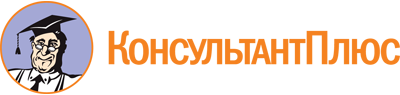 Приказ Министерства культуры Оренбургской области от 09.08.2022 N 288
"Об утверждении административного регламента предоставления государственной услуги"
(вместе с "Административным регламентом предоставления государственной услуги "Оценка качества оказания общественно полезных услуг социально ориентированными некоммерческими организациями в соответствии с установленными критериями оценки качества оказания общественно полезных услуг в сфере культуры")Документ предоставлен КонсультантПлюс

www.consultant.ru

Дата сохранения: 25.11.2022
 